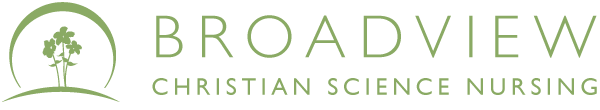 Broadview provides a practical, spiritual Christian Science nursing ministry that actively supports healing through Christian Science.Please complete the entire application. As you fill out this form, please take all the space you need to fully answer a question. The space will expand to include your answers. Very few of these questions can be answered by a simple “yes” or “no”.  Think of this as your opportunity to help us get to know you and your commitment to the healing practice of Christian Science. This is an integral part of Christian Science nursing. CHRISTIAN SCIENCE NURSES’ APPLICATION SUPPLEMENTName:Date: What Christian Science nursing training have you had, if any?Please list dates of training, place(s), length of training & which courses were completed.Have you ever received nurse’s training other than Christian Science NursesTraining?Please list dates of training, place(s), length of training & which courses were completed.Have you ever taken care of anyone?     If yes, please explain the circumstances. How has your practice of Christian Science led you to consider Christian Science Nursing?What are you expecting to gain from Christian Science nursing? Describe how you pray daily for yourself.   What does this prayer include?how do you study the Bible Lesson: How often do you study the Bible Lesson-Sermon? Do you subscribe to eBibleLesson or mybiblelesson? Which of the periodicals do you subscribe to?  Do you subscribe to JSH online? Are you radically relying on Christian Science for healing?Do you regularly attend Sunday services and Wednesday testimony meetings?Are you free from the use of drugs, medication, tobacco and alcohol? From vitamins, supplements, dietary aids?    If not, please explain.What are the moral and ethical demands of Christian Science and how are you striving to live consistently with them?DATECOURSELOCATION OF TRAININGLENGTH OF TRAININGCOMPLETED?YES/NODATECOURSELOCATION OF TRAININGLENGTH OF TRAININGCOMPLETED?YES/NO